Mathematician of the Week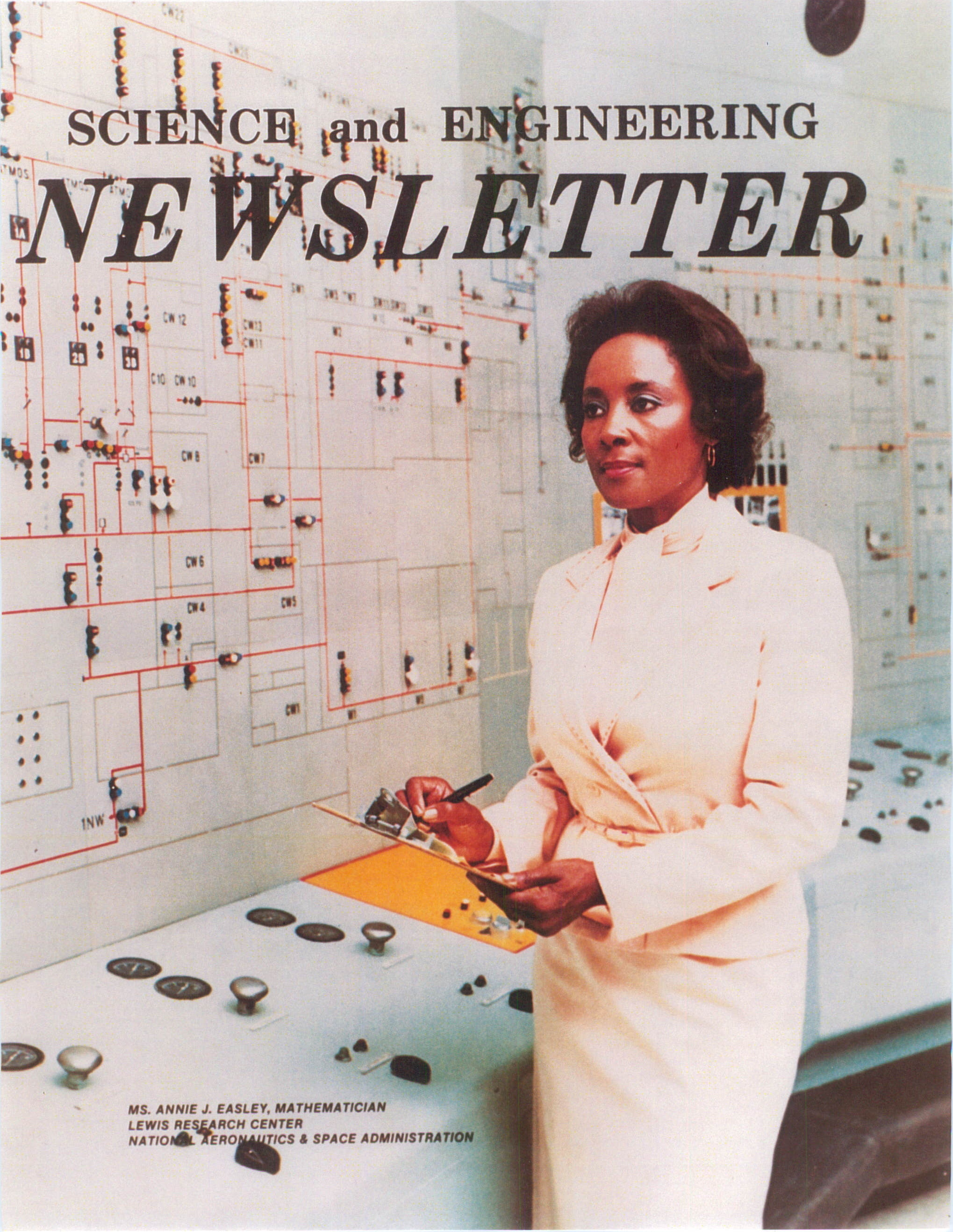 Annie Easley1933-2011